Publicado en Madrid el 05/02/2021 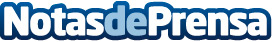 San Valentín en Mascota Planet, ideas de regalos originales para las mascotasEl día San Valentín casi ha llegado. El 14 de febrero es el día para mostrar afecto a los seres queridos. Eso incluye, por supuesto, a las queridas mascotas, ya sean perros, gatos, pájaros, roedores, reptiles, etc. Después de todo, su lealtad y adoración ilumina la vida todos los días del añoDatos de contacto:Alvaro Gordo951650484Nota de prensa publicada en: https://www.notasdeprensa.es/san-valentin-en-mascota-planet-ideas-de Categorias: Nacional Entretenimiento Mascotas Consumo http://www.notasdeprensa.es